
Commit to the Heart Healthy Challenge. 
Your heart will thank you!Heart disease, such as coronary heart disease, heart attack, congestive heart failure, and congenital heart disease, is one of the leading causes of death for men and women around the globe.  It sounds depressing but the good news is that it can be prevented!  Taking care of your heart means adopting healthy behaviors to decrease your overall risk factors. While some risk factors can’t be prevented, taking action for the ones that can have a significant impact on your heart health.  Risk factors that can be managedYou can control or treat these risk factors with lifestyle changes and your healthcare provider’s help:High blood pressureSmokingHigh blood cholesterolLack of regular activity Obesity or overweightDiabetesRisk factors you can’t changeWhile the following are risk factors you can’t change, each are still important when assessing your risk for heart disease and stroke.AgeGenderHeredity (family health history)RacePrevious stroke or heart attack
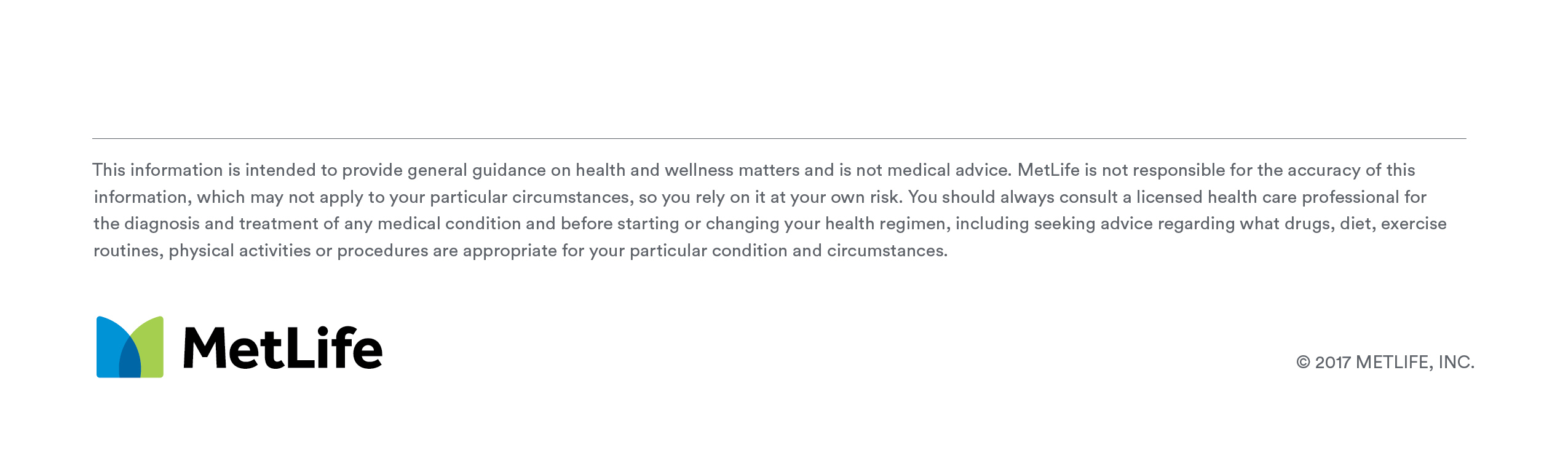 